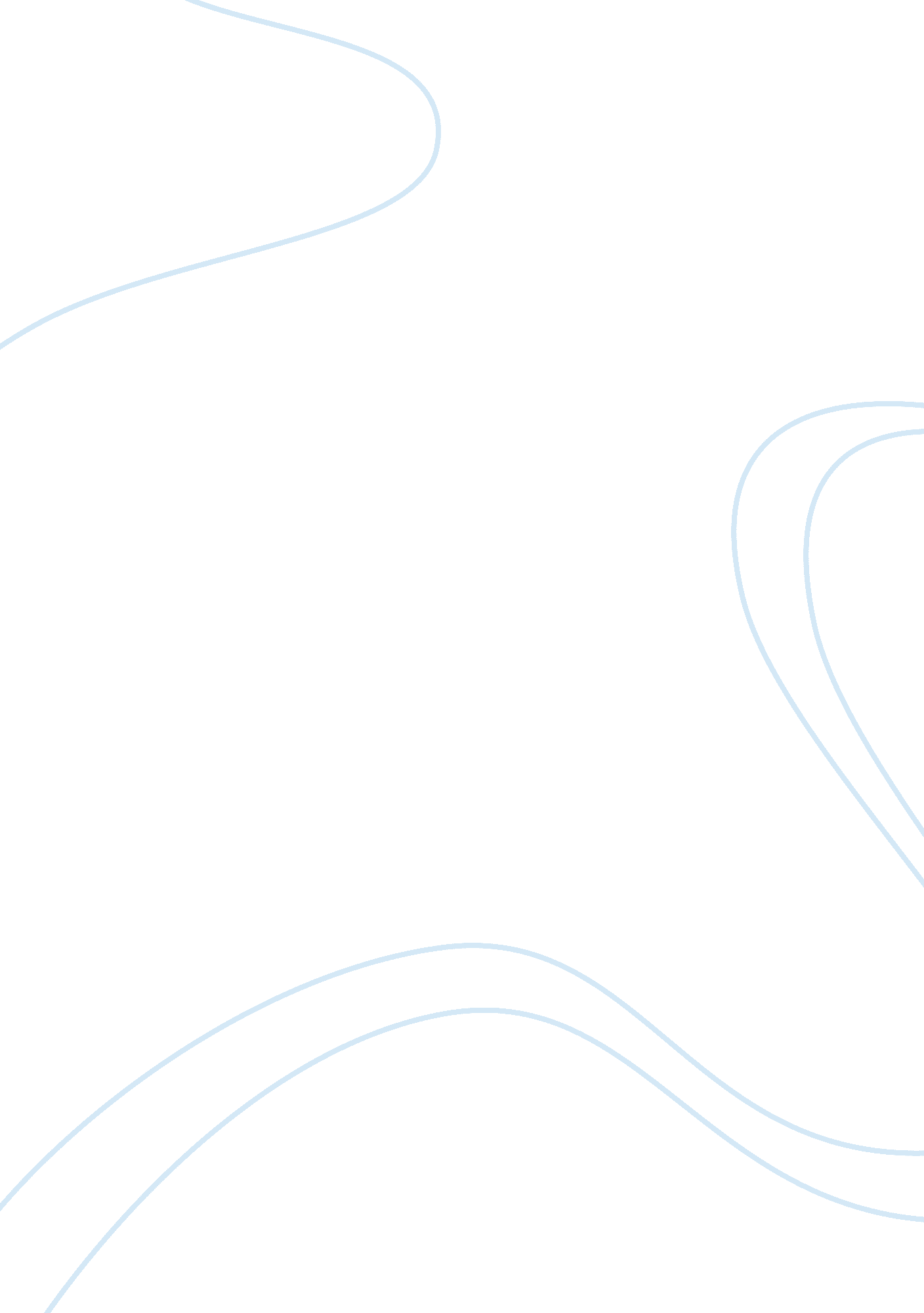 Based on how technology, with particular emphasis on the internet and computers, ...Technology, Information Technology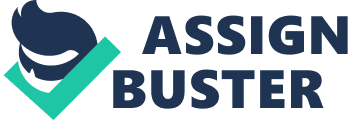 Information Technology The Internet and computers have definitely made this world smaller. With just a click of the finger, one can do a plethora of things. It would now seem impossible for someone to live without Internet connection. A myriad of things can be accomplished with Internet and computers. 
One of the welcome developments is in the field of education. With the Internet, one can be in another part of the world while taking an online college course in another country. Aside from the flexibility, it has to offer in terms of choosing study time and assignment completion, online education is less costly than going in another part of the country or going abroad and earning a degree (Online Education Database , par 2). This is indeed one of the major breakthroughs of the Internet age. Furthermore, doing research has never been easier than it is now. Gone are the days when one has to spend hours in the library. There is simply so much information within one’s reach. 
Globalization is another area which has benefitted much from the emergence of the Internet and computers. Better access to information and more efficient processing of information from Internet technology has helped businesses worldwide to improve its competitiveness and productivity (Zunairah 1). Marketing of products became less complicated with even a greater reach. Doing business and availing of products and services all over the world is less rigorous. Economic and political laws and policies of the different countries can easily be accessed, making it easier for companies to tap international markets. 
The Internet technology is not without its problems though. A major problem posed by the Internet is cyberbullying. The Internet and digital technologies gave birth to the social networks such as Facebook, Twitter and MySpace. These networks have made it easier for some people to torment, threaten, harass, humiliate and embarrass other individuals (WiredKids, Inc. , par 1). 
Another major drawback of the advancement in information technology is the rise in cybercrimes. The Internet has brought about the emergence of cybercrimes such as unwanted software, fraud, identity crime, phishing, crimes against the intellectual property rights and terrorism (Chantler 249). 
Computers and the Internet technology is probably one of the greatest invention of mankind. One believes that its benefits more than outweigh its detrimental effects. It would be hard to imagine life without computers and access to the Internet. For the Internet generation, eliminating these advancements in technology would be like living in the Stone Age over again. 
Works Cited 
Chantler, Nicholas. " Book Review of Cybercrime – " The Reeality of the Threat"." International Journal of Cyber Criminology 1. 2 (2007): 249-251. 
Online Education Database. " 10 Advantages to Taking Online Classes." 10 January 2012. oedb. org. 2 March 2012 . 
WiredKids, Inc. " What Is Cyberbullying, Exactly?" n. d. stopcyberbullying. org. 2 March 2012 . 
Zunairah. " The Internet and Globalization." 8 May 2008. socyberty. com. 2 March 2012 . 